ИЗВЕШТАЈ О РЕАЛИЗАЦИЈИ РАЗВОЈНОГ ПЛАНАОСНОВНЕ ШКОЛЕ „МОША ПИЈАДЕ“ ИВАНОВОЗА ПЕРИОД ОД ШКОЛСКЕ 2014/15. ДО 2016/17. ГОДИНЕ Основна школа „Моша Пијаде“29. новембра бр. 56-58ИвановоГрад Панчевотел: 013/629-106е-пошта: osivanovo@mts.rsИЗВЕШТАЈ О РЕАЛИЗАЦИЈИРАЗВОЈНОГ ПЛАНА ШКОЛЕ            Развојни план Основне школе „Моша Пијаде“ Иваново, за перод од 2014/15. до 2016/17. године, израдио је Стучни актив за развојно планирање који је предложен на седници Наставничког већа одржаној 20. jуна 2014. Године, а именован на седници Школског одбора одржаној 26. jуна 2014. године.Стручни актив за развојно планирање:Валерија ТомићЈулија АлмашиОгњан ЦветковАна ДамјановМилица ЈовчићМаријана СавановићШандор ЂерфиСања Симић МијатовићСтанојка УрошевићСара ГајинБојана РатковАндрија ЈанчовКРАТАК ИЗВОД ИЗ РАЗВОЈНОГ ПЛАНАОсновни подаци:Основна школа „Моша Пијаде“Адреса: 29. новембра бр. 56-58, ИвановоОпштина: ПанчевоШколска управа: ЗрењанинТел: 013/629-106Е-пошта: osivanovo@mts.rsДиректор: Сања Симић Мијатовић	Развојни план Основне школе „Моша Пијаде“ Иваново, за перод од 2014/15. до 2016/17. године, израдио је Стучни актив за развојно планирање који је предложен на седници Наставничког већа одржаној 20. јуна 2014. Године, а именован на седници Школског одбора одржаној 26. јуна 2014. године.Стручни актив за развојно планирање:Валерија ТомићЈулија АлмашиОгњан ЦветковАна ДамјановМилица ЈовчићМаријана СавановићШандор ЂерфиСања Симић МијатовићСтанојка УрошевићСара ГајинБојана РатковАндрија ЈанчовУСЛОВИ СРЕДИНЕ У КОЈОЈ ШКОЛА РАДИ	На територији општине Панчево, на удаљености од двадесет километара од центра града, налази се подунавско село Иваново. Према предању, село је добило назив по првом становнику, трговцу бугарског порекла – Гуран Ивану. У време градње насипа који окружују село и бране га од изливања високих дунавских вода, поменути Гуран Иван имао је трговину (на месту данашње улице Иве Лоле Рибара број 31) у коју су долазили градитељи насипа, па су по том свратишту „код Ивана“ дали насељу име Иваново. Иваново је основано 1868. године, царским Аустроугарским решењем којим је одобрено колонизирање око две стотине бугарских и десетак немачких породица. Године 1890. угарска власт мења назив села у Шандоређхаз, да би, по ослобођењу, 1920. године, селу био враћен стари назив.Данас се село суочава са озбиљним проблемима. Последњих година је приметан све већи пад наталитета и све тежи економски положај становништва. Велики број становника Иванова суочава се са проблемом незапослености, лоших услова за живот, те многи одлазе у иностранство у потрази за бољим условима за живот и рад. Школа активно учествује у напорима локалне заједнице да се услови за образовање, живот и рад у Иванову побољшају.КРАЋИ ОСВРТ НА РАД И РАЗВОЈ ШКОЛЕ	Зграде наше школе зидане су далеке 1888. године, још у доба Аустроугарске монархије. Прва генерација ученика завршила је први разред школске 1890/91. године. Настава се изводила на мађарском и немачком језику. Од завршетка Првог светског рата до 1941. године, школа је радила под називом „Државна народна школа “Краља Александра I“ у Иванову“. У оквиру школе било је и забавиште. Настава се изводила на три наставна језика: српском, мађарском и немачком. За време Другог светског рата ученици су имали наставу са прекидима, да би од 01. септембра 1944. године почео редован рад на српском и мађарском језику. Касније су уведена комбинована одељења за ниже разреде, а потом и за пети и шести разред, у којима се настава одвијала само на српском језику. Ученици су седми и осми разред похађали у школи у Омољици. Школске 1961/62. године отворено је одељење седмог, а школске 1962/63. године и одељење осмог разреда. Одобрењем СО Панчево од 15. марта 1965. године до данас школа ради под називом „Моша Пијаде“.Основна школа „Моша Пијаде“ ради у мултиетничкој средини, становништво претежно чине срби, мађари, бугари, као и остале нацоналности. Школа ће, као и до сада, активно учествовати у свим манифестацијама које се одржавају у локалној средини. У овој области посебан значај се поклања сарадњи са Домом културе „Жарко Зрењанин“ и Месном заједницом.У циљу очувања и неговања традиције различитих етничких група које живе у нашем селу, школа је остварила успешну сарадњу са амбасадама Мађарске и Бугарске. Школа је организатор и учесник разних културних и спортских манифестација, попут фестивала дечијег фолклора „Наша младост“ и сарадње са братимљеним селом Старо Бешеново из Румуније и селом Бардарски Герам уз општине Бела Слатина у Бугарској. Важно је напоменути да већ три године уназад наша школа учествује на конкурсима у Републици Бугарској, при Министарству просвете, када су у питању пројекти за учење и неговање језика и културе Бугара ван територије њихове државе. Сходно условима средине у којој школа ради посебна пажња посвећује се поштовању и неговању различитости и развијању толеранције. Наталитет у месту је у сталном опадању, па се и број ученика временом забрињавајуће смањује. Због малог броја ученика, школа из године у годину наилази на проблеме, чиме се опстнак и несметан рад школе доводи у питање.               Упркос потешкоћама са којима се школа сусреће, настојимо да сваком нашем ученику пружимо што квалитетније услове за рад и дружење, задовољавање потреба и интересовања и да квалитетом рада у школи пружимо добру основу за живот и рад и даље образовање.                  АНАЛИЗА СТАЊАШколски програм и Годишњи план радаОд школске 2007/08. године, школа редовно анализира и израђује Годишњи план рада на основу критеријума дефинисаних приручником за самовредновање, а од 2012. године и на основу Правилника о стандандардима квалитета рада установе. Школа је остварила висок ниво остварености стандарда квалитета у овој области. Школски програм и Годишњи план рада садрже све законом предвиђене елементе, који су међусобно усклађени. Школски програм и Годишњи план рада су усклађени са развојним планом школе. Напомињемо да су од почетка школске 2013/14. године, због измене Закона о основном образовању и васпитању, структура и садржај Школског програма и Годишњег плана рада школе такође измењени, те да ћемо, када будемо добили прецизнија упуства од стране Министарства, поновити самовредновање у овој области.Настава и учењеУ школи постоји посвећеност припремању за наставу, негује се радна клима, поштовање ученика и добра комуникација. Постоје пропусти у погледу прилагођавања рада на часу индивидуалним потребама ученика и примени одговарајућих дидактичко – методичких решења на часу. Ученици уче на часовима, али наставници немају јасан преглед о индивидуалном напретку ученика, нарочито оних који показују да имају тешкоће у разумевању предмета учења. Индивидуализација се не спроводи у довољној мери, нарочито ако се узме у обзир предност малог броја ученика у одељењу, што значајно утиче на учење и постигнућа ученика. Планирамо да унапредимо рад наставника у овој области и повежемо са унапређивањем сарадње са родитељима и њиховом већем укључивању у рад школе, која је дефинисана стандардима у области Етос и Подршка ученицима.Образовна постигнућа ученикаУспех ученика на завршном испиту последње три године показује да нису остварени образовни стандарди. На овакав резултат делимично утиче и то што приликом статистичке обраде података није могуће уважити мали број ученика који приступају полагању завршног испита, те да лош резултат малог броја ученика значајно смањује целокупан резултат, али то не мења чињеницу да су постигнућа ученика на завршном испиту испод републичког просека. Последњих година у школи је посебна пажња посвећена припреми ученика за завршни испит, а нарочито подршчи ученицима који због различитих сметњи, најчешће нестимулативне средине, нису у стању да савладају програм. Напори школе да се кроз подршку ученицима повећају образовне аспирације и мотивација за даље учење саставни су део школске праксе. Подршка ученицима	Подршка ученицима је област са оствареним свим стандардима на високом нивоу квалитета. Ефекти напретка ученика видљиви су пре свега кроз адекватно реализовање допунске наставе и израду ИОП-а.Инклузији ученика наша школа посвећује посебну пажњу још од њеног увођења. До сада смо успешно, самостално и у сарадњи са другим установама (Школском управом, Интерресорном комисијом, Домом здравља, НВО Велики и мали, школом „Мара Мандић“ из Панчева, Центром за социјални рад Панчево) и породицама, реализовали бројне индивидуалне образовне планове и даље, у складу са потребама, пружамо ученицима додатну подршку, али овај циљ нећемо посебно издвајати, већ ће бити реализован кроз наставу и учење и подршку ученицима кроз Школски програм и Годишње планове рада.Претходни развојни план је великим делом био посвећен подршци ученицима. Приоритети у развоју школе (обогаћивање садржаја и облика ваннаставних активности, неговање специфичности средине, културе и традиције Срба, Мађара и Бугара).У нашој школи од 2009. године се успешно ради на заштити ученика од насиља, злостављања и занемаривања. Тим за заштиту ученика од насиља укључује сваке школске године наставнике, родитеље и ученике и успешно сарађује са стручним установама локалне заједнице у овој области. Превенцији насиља посвећена је посебна пажња у планирању и реализацији бројних школских активности, од неговања културе и традиције Срба, Мађара и Бугара, спортских манифестација, часова одељенског старешине и садржаја предмета редовне наставе и ваннаставних активности. Укључивање родитеља у рад школе је кључно за успешну реализацију свих циљева које школа планира. Претходна два развојна плана имала су за циљ унапређивање сарадње са родитељима, у првом се сарадња сводила на међусобно информисање родитеља и школе, док је други је имао за циљ укључивање родитеља у активности које школа реализује. Овим развојним планом, настојаћемо да подстичемо укључивање родитеља у активности свих значајних области које ће бити обухваћене овим развојним планом.  Школа је значајан део ресурса уложила у функционисање система подршке ученицима, али спровођење мера, још увек, за крајњи ефекат нема виша образовна постигнућа на нивоу установе.ЕтосПретходне школске године завршили смо самовредновање у овој области. Резултати указују на висок ниво остварености стандарда квалитета, али и на извесне недостатке које је важно отклонити и унапредити овим развојним планом. Атмосфера у школи је безбедна и подстицајна за учење, али није уочен висок ниво остварености стандарда који указује на стварање и неговање атмосфере која мотивише наставнике и ученике на висока очекивања у различитим резултатима рада. Безбедност у школи је на високом нивоу. Успешно се спроводе превентивне мере (доношење правила понашања, радионице за ученике и родитеље). Интервентне мере спроводе се у складу са Протоколом о заштити ученика од насиља. У школи се негује атмосфера поштовања и међусобног уважавања, слобода изражавања мишљења и поштовања различитости.Приликом самовредновања уочене су слабости у овој области које планирамо да унапредимо: Школа нема посебан простор намењен индивидуалним разговорима наставника са родитељима и ученицима.Етос је област којој се посвећује значајна пажња и где је видљив квалитетан напредак. И поред тога, неопходно је и даље радити на подизању васпитних компетенција родитеља који би допринео већој успешности ученика. Организација рада школе и руковођењеУ овој области сви стандарди су остварени на највишем нивоу. Организација рада је ефикасна, уз поштовање компетенција запослених приликом давања задужења и формирања стручних тимова. Обезбеђено је квалитетно руковођење, а задужења која се дају запосленима равномерно су распоређена. Сарадња са локалном заједницом даје школи значајну улогу у локалној заједници, посебно се истичу културне манифестације са мултиетничким садржајима у циљу јачања пријатељства између различитих етничких група.У систему за праћење и вредновање квалитета рада школе сви актери поштују своје задатке. Стручном усавршавању наставника, васпитача и стручних сарадника, поклања се посебна пажња. Због финансијских услова, посебна пажња посвећена је хоризонталном стручном усавршавању и размени исхустава и презентовања примера добре праксе.Ресурси Људски ресурси              Образовно-васпитни рад у школи реализује 16 наставника предметне наставе, 4 наставника разредне наставе и 1 васпитач. Већина наставног особља су радници путници и најчешће радно време допуњују у другим школама.               Осим наставног особља, у школи су запослени директор школе, секретар, административни радник школски педагог са 40% радног времена, библиотекар, куварица, школски мајстор и три спремачице. Школа има и једног запосленог за школско обезбеђење.              Школа се годинама суочава са проблемом малог броја ученика.Материјално-технички ресурсиШкола има три објекта: Централну зграду у којој се налазе четири учионице класичног типа, медијатека, канцеларија, зборница, кухиња са трпезаријом, магацински простор и санитарни чвор.У другој згради се налазе просторије предшколске установе и две учионице за одељења првог и другог разреда.У трећој згради је фискултурна сала са ходником, санитарни чвор за ученике и две учионице класичног типа. Финансијски ресурсиШкола се финансира у складу са законом, из буџета Републике и буџета јединице локалне самоуправе. Ресурси локалне срединеДом културеКатоличка цркваАмбуланта Локални медији ПРИОРИТЕТНЕ ОБЛАСТИ	Приоритете у изради развојног плана дефинисали смо на основу кључних области стандарда квалитета рада установе, првенствено оних које би требало унапредити, Настава и учење и Постигнућа ученика, али и оних које смо успешно достигли, Подршка ученицима, Етос и Ресурси, помоћу којих ћемо унапредити и претходно поменуте области које не задовољавају прописане стандарде. Поменуте области се не могу посматрати изоловано, већ је њихово унапређивање међусобно повезано, наиме, унапређивање квалитета наставе и учења последично утиче и на боља постигнућа ученика током школске године и на завршном испиту. План унапређивања наставе и учења, односи се и на ефикасније коришћење постојећих људских и материјално-техничких ресурса, док се у области постигнућа ученика планира и унапређивање у области Етос, односно подршка и промовисање резултата наставника и ученика. 	Школа је до сада веома успешно сарађивала са државним и међународним институцијама у реализацији пројеката неговања културе и традиције Мађара и Бугара. Планирамо да и у наредном преиоду негујемо и унапређујемо постигнуту сарадњу и уведемо посебан јубилеј који ће се у будуће прослављати. 	План стручног усавршавања обухватиће све учеснике у реализацији овог Развојног плана (наставнике, директора и стручне сараднике), а односиће се на реализацију циљева, нарочито у области унапређивања квалитета наставе и учења и сарадње са родитељима. План стручног усавршавања биће операционализован на годишњем нивоу, кроз Годишњи план рада школе.	На основу спољашњег вредновања квалитета рада школе извојили смо неколико стандарда који нису на задовољавајућем нивоу и које планирамо да унапредимо. План унапређивања квалитета рада школе израђен је средином маја 2013. године када је почела његова реализација, а у овом развојном плану биће у потпуности примењен.ИЗДВОЈЕНЕ ЈАКЕ СТРАНЕКвалитетно планирање и припремање представља добру основу за даљи рад.Ефикасна организација и руковођење обезбеђују квалитетан рад заснован на компетенцијама запослених.Постоји добра сарадња школе са локалном заједницом, а школа представља центар културних, спортских и осталих дешавања у селу.Поштовање и нега мултикултуралности.Добар систем подршке ученицима.Мали број ученика у одељењу представља добру основу за индивидуализацију и квалитетно организовање наставе.ИЗДВОЈЕНЕ СЛАБЕ СТРАНЕПостигнућа ученика на завршном испиту указују да нису постигнути образовни стандарди.Наставници, упркос малом броју ученика, недовољно примењују индивидуализацију.Наставници немају повратну информацију о учењу ученика на часу и стандардима које постижу.Наставници неадекватно примењују одговарајућа дидактичко-методичка решења на часу.Слабије васпитне компетенције родитеља и услови средине утичу на низак ниво аспирација ученика.МИСИЈА              Мисија наше школе је подстицање и унапређивање развоја постојећих способности и интересовања ученика кроз наставу и ваннаставне активности, стварање услова за квалитетно провођење слободног времена као и унапређивање сарадње са породицом, као и различитим установама у земљи и иностранству.ВИЗИЈА	Наша визија је да очувамо и негујемо традицију, језик и културу Срба, Бугара и Мађара, која представљају наше посебно богаство и издвајају нас од осталих школа и средина, али и да у складу са новим вредностима и захтевима времена, достигнемо стандарде савременог европског друштва, примарно у области образовања. 	Настојаћемо да кроз стално стручно усавршавање, сарадњу у колективу, добар тимски рад и сарадњу са родитељима достигнемо стандарде квалитета рада у свим областима. Желимо да се наши напори огледају у добром успеху и постигнућима ученика у школи и на завршном испиту.ОБЛАСТИ ПРОМЕНАПРИОРИТЕТНЕ ОБЛАСТИНастава и учењеОбразовна постигнућа ученикаПодршка ученицимаЕтосРАЗВОЈНИ ЦИЉЕВИУнапређивање квалитета наставе и учења. Побољшање постигнућа ученика.Неговање традиције, културе и језика Срба, Бугара и Мађара.Подизање угледа и промоције школеРЕАЛИЗАЦИЈА РАЗВОЈНОГ ПЛАНАЦиљ 1. Унапређивање квалитета наставе и учења. Задатак 1.1. Стручно усавршавање наставника у области примене различитих дидактичко-методичких решења, метода и техника рада на часу у складу са прописаним стандардима у области Настава и учење.Активност: Организовање програма стручног усавршавања „Читањем и писањем до критичког мишљења – Модул 1“	Реализација семинара „Читањем и писањем до критичког мишљења – Модул 1“ планирана је за школску 2014/15. годину, али је због недостатка финансијских средстава одлагана до школске 2017/18. године.	Како би упутили наставнике у начин вредновања Области настава и учење, 13. децембра 2014. године организовали смо семинар „Искористи час“ К2 - Компентенција за поучавање и учење, П2 - Учење да се учи и развијање мотивације за учење, 8 сати. Обуку на семинару похађало је 11 наставника наше школе, директор и педагог. Циљ организовања обуке је:Оспособљавање наставника за праћење и вредновање наставног часа у складу са Правилником о стандардима квалитета рада установе, а у функцији праћења и самовредновања својих часова. Обука наставника за израду индивидуалне припреме за час у складу са стандардима наставе и учења.Оспособљавање наставника за стварање подстицајне средине за учење на часу, кроз примену разноврсних облика наставе, рационално коришћење времена на часу, стварање радне атмосфере.Оспособљавање наставника за мотивацију ученика за рад на часу кроз оцењивање ученика у оквиру сваког одржаног часа Освешћивање наставника о постојању каузалне везе између успешног часа и учења ученика.ОВДЕ УБАЦИТИ ФОТОГРАФИЈЕ СА СЕМИНАРА ИСКОРИСТИ ЧАСПрилог 1. Фотографије са реализоване обуке „Искористи час“Прилог 2. Уверења са реализоване обуке „Искористи час“Задатак 1.2. Примена стечених знања и хоризонтално стручно усавршавање.Активности:Примена знања и вештина са семинара у настави.Израда плана реализације угледних часова. Реализовање угледних часова, размена искустава и примера добре праксе.	Након одржане обуке наставници су у другом полугодишту школске 2014/15. године одржали један угледни час на коме су примењена знања стечена на семинару. Извршена је анализа посећених часова на нивоу стручних већа, а планирано је самовредновање у области Настава и учење за школску 2015/16. годину. 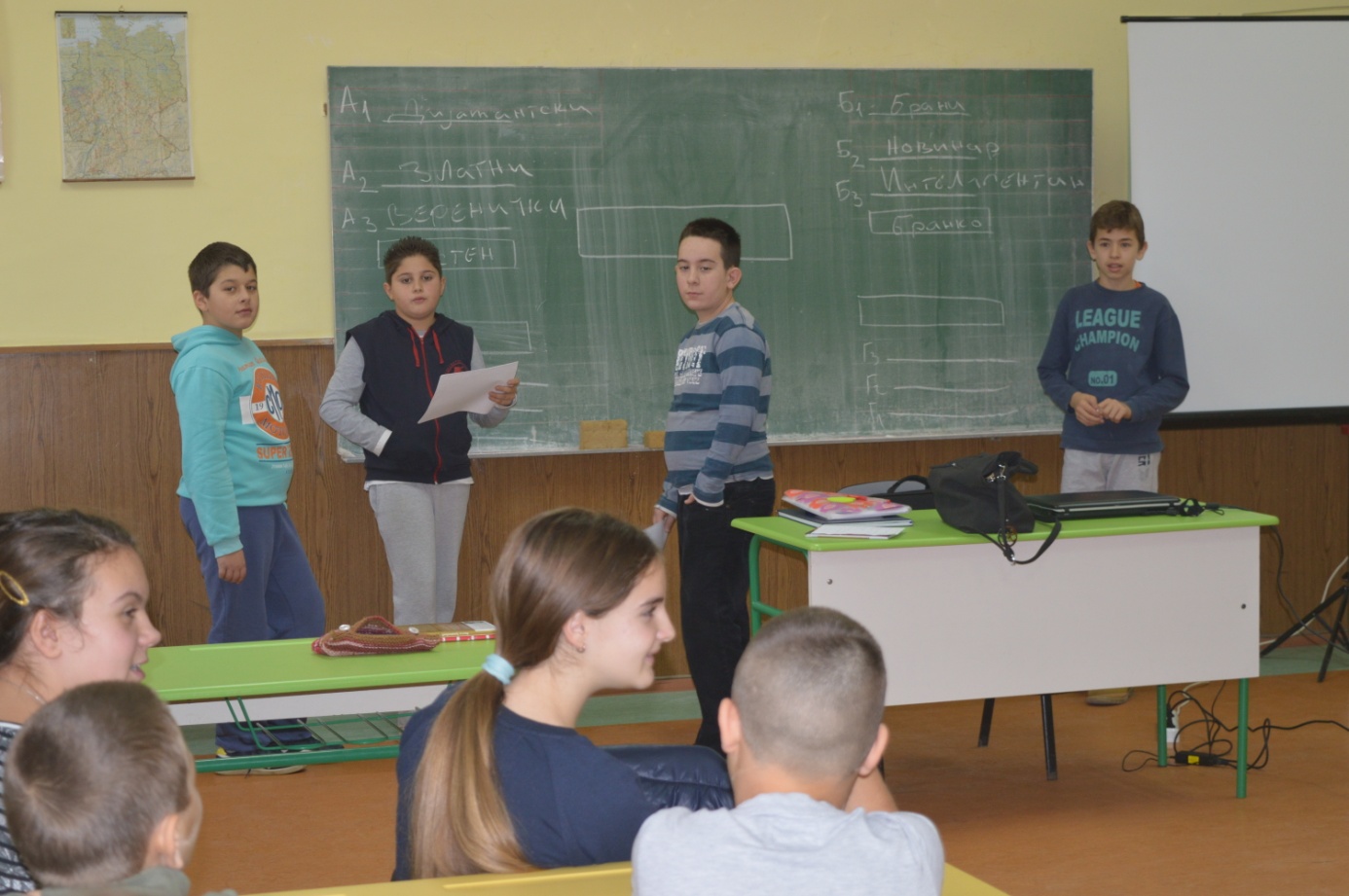 Угледни час, српски језик: Коста Трифковић „Избирачица“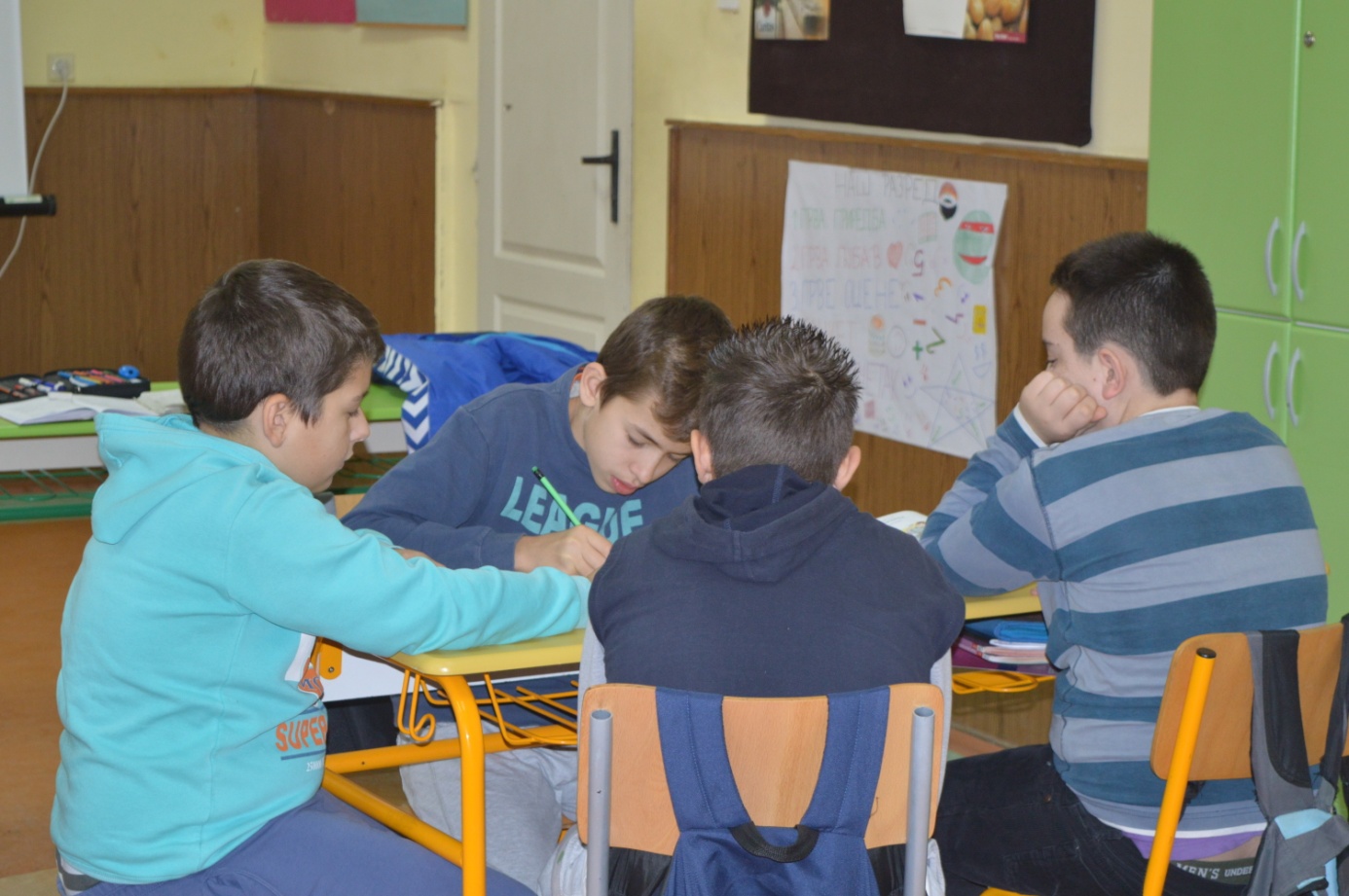 Угледни час, српски језик: Коста Трифковић „Избирачица“Прилог 3. Припреме наставника, материјал са посећених часова (припреме, продукти рада, протокол за снимање и анализу часа и образац за вредновање часова).Задатак 1.3.  Педагошко – инструктивни увид од стране стручних органа школе.Активности:Праћење реализације угледних часова на нивоу стручних већа.Увид у педагошку документацију наставника од стране директора и педагога.Самовредновање у области Настава и учење.Анализа и вредновање добијених резултата и предлагање мера за унапређивање квалитета наставе и учења.	Праћење реализације угледних часова и самовредновање у области Настава и учење настављени су школске 2015/16. године. Резултати вредновања наставе саставни су део Извештаја о раду школе за школску 2015/16. годину. САМОВРЕДНОВАЊЕ У ОБЛАСТИ НАСТАВА И УЧЕЊЕ	Због недостатака уочених у области Настава и учење приликом спољашњег вредновања рада школе израђен је Акциони план за унапређивање квалитета рада школе који је саставни део Развојног плана за период од школске 2014/15. до 2016/17. године. Акционим и Развојним планом предвиђено је самовредовање у области Настава и учење. Самовредновање је извршено током школске 2015/16. године.  	На основу података добијених протоколом за посматрање и вредновање часа, тим је вршио анализу резултата који су дати Педагошком колегијуму на разматрање и израду плана за унапређивање квалитета наставе и даљег самовредновања. Тим је током школске 2015/16. године одржао четири састанка на којима је вршен избор области за самовредновање, припремани инструменти за самовредновање у складу са правилником о стандардима квалитета рада установе, вршена обрада података, квантитативна и квалитативна анализа, презентовани резултати на педагошком колегијуму и предложен акциони план за унпређивање квалитета образовно – васпитног рада који је саставни део годишњег плана рада школе за наредну школску годину.Директор  и педагог школе вршили су преглед педагошке документације да би имали увид у квалитет и правилну примену Планова основног образовања у дневницима рада редовне наставе, слободних активности и осталим документима према годишњем Плану и рада школе. Вршено је континуирано праћење васпитних задатака у свим подручјима васпитног деловања. Анализирана је реализација рада појединих наставника и приказивани су резултати на седницама Наставничког већа.Директор и педагог су посетили шест часова разредне и једанаест часова часова предметне наставе у оквиру праћења и вредновања редовне наставе и процеса самовредновања. Сви наставници су имали припреме за час. Приметно је недовољно прилагођавање наставног рада појединих наставника способностима ученика, као и условима за реализацију часа. Ради даљег унапређивања квалитета образовно-васпитног рада, у складу са условима рада у одељењу, односно мањем броју ученика, препоручена је даља примена индивидуализације, не само са ученицима са потешкоћама у учењу, већ и са свим осталим ученицима у одељењу. Неопходно је вршити сталну проверу постигнућа образовних стандарда, као и давање повратне информације и препорука за даље напредовање. У циљу сталног праћења постигнућа, примењивати формативно оцењивање и аланизу успеха ученика. Поредећи ниво постигнућа у области Настава и учење у односу на школску 2014/15. годину, 2015/16. године приметан је напредак у квалитету образовно-васпитног рада, али је стандард - прилагођавање рада потребама ученика, нарочито узевши у обзир мали број ученика у одељењу, још увек недовољно остварен. Наставља се са реализацијом плана унапређивања квалитета рада школе и даљом анализом области Настава и учење.	У оквиру Школског развојног плана и реализације програма стручног усавршавања, сви наставници су одржали најмање два, а присуствовали већем броју угледних часова. Овакав начин праћења и анализирања наставе на нивоу стручних већа и актива допринели су бољем сагледавању сопственог рада и хоризонталном стручном усавршавању, односно размени примера добре праксе.	Школске 2016/17. године организован је програм стручног усавршавања „Читањем и писањем до критичког мишљења – Модул 1“ (К2, 16 сати) - који је првобитно био планиран развојним планом. Семинар је реализован 11, 12. марта 2017. године, а обуци је присуствовало 15 наставника разредне и предметне наставе и директорка школе. Прилог 4. Уверења са завршене обуке „Читањем и писањем до критичког мишљења – Модул 1“ФОТОГРАФИЈА СЕМИНАР ЧИТАЊЕМ И ПИСАЊЕМ Примена стечених знања  вештина организована је одмах након обуке, али није било довољно времена за одржавање и посету и анализу свих угледних часова, те су наставници који су похађали семинар одржали само један угледни час у другом полугодишту, али не и у првом, како је првобитно планирано. Међутим, усвојене методе су се свакодневно примењивале у редовној настави (ЕРР структура часа). Пошто је одложена реализација задатка 1.1. утицала на одлагање реализације задатака 1.2. и 1.3. планирано је да се и у наредном циклусу развојног планирања настави са хоризонталним стручним усавршавањем и анализом посећених часова. Упркос малом броју посећених угледних часова, приметно је значајно унапређивање квалитета наставе и остваривање стандарда из области Настава и учење, нарочито стандарда 2.7. Наставник ствара подстицајну атмосферу за рад на часу, 2.6. Наставник користи поступке вредновања који су у функцији даљег учења, 2.4. Ученици стичу знања на часу. ЧАСОВИ ЧИТАЊЕМ И ПИСАЊЕМ ФОТОГРАФИЈЕПрилог 5. Резултати самовредновања у области Настава и учење за 2015/16. годину и 2016/17. годину, материјал са посећених часова. У наредном Развојном плану (од школске 2017/18. године), један од задатака је реализација семинара „Читањем и писањем до критичког мишљења – Модул 2“. ПРИКАЗ РЕЗУЛТАТА ВРЕДНОВАЊА У ОБЛАСТИ НАСТАВА И УЧЕЊЕТабела 1. Резултати екстерног вредновања и самовредновањаЗадатак 1.4. Оспособљавање ученика за самостално учење „Учење учења“Активности:Оспособљавање ученика за примену различитих приступа у учењу и решавању проблема.Оспособљавање ученика за повезивање наставних садржаја из различитих области, као и повезивање са примерима из свакодневног живота.Мотивисање и оспособљавање ученика да сами постављају себи циљеве у учењу.Резултати екстерног вредновања и самовредновања области Настава и учење (Табела 1) показују да је ниво остварености стандарда 2.2. оцењен оценом 3 током сва три циклуса вредновања. Иако оцена не указује на позитиван помак у остварености овог стандарда, наставници су у току редовне наставе упућивали ученике у различите приступе у обради текста, развијање критичког и дивергентног мишљења, кооперативног учења и веће ангажовање ученика на часу, што је нарочито приметно у ЕРР структури часа. Школски педагог је анкетирао ученике од петог до осмог разреда упитником о навикама учења. На основу резултата добијених анкетом, педагог је припремио едукативни материјал за саветодавни рад са ученицима и родитељима. Прилог 6. Упитници за ученикеПрилог 7. Едукативни материјал Како учитиОдржана су по два саветовања за ученике „Радне навике“ и „Како учити“ у нижим и вишим разредима. Задатак 1.5. Примена индивидуализације у настави.Активности:Планирање и реализација наставе у складу са индивидуалим карактеристикама ученика:Оправданост примене наставних метода, средстава облика рада и темпа учења (у фунцији учења и  прилагођавања рада на часу индивидуалним карактеристикама ученика),Прилагођавање захтева индивидуалним карактеристикама ученика (примена задатака различитог обима и тежине) у складу са дефинисаним стандардима постигнућа по нивоима,Веће укључивање сваког ученика у активности на часу у складу са његовим могућностима.Праћење примене индивидуализације у настави обавељно је путем посете часова редовне наставе од стране директора и педагога, уз давање индивидуалне повратне информације сваком наставнику и препоруке за даље унапређивање квалитета образовно – васпитног рада. Осим индивидуалног педагошко – инстуктивног рада, наставници су извештавани и на седницама Наставничког већа, а анализа квалитета наставе, као резултата самовредновања Наставе и учења, презентована је на седницама Наставничког већа и Педагошког колегијума. Осим прилагођавања образовно–васпитног рада индивидуалним карактеристикама ученика, посебна пажња посвећена је припремању, изради, реализацији и вредновању индивидуалних образовних планова. Школски педагог је у циљу унапређивања компетенција наставника у области инклузивног образовања, припремио едукативни материјал за наставнике и одржао предавање за све чланове Стручног тима за инклузивно образовање и ИОП тимова (чланова тимова за додатну подршку). Израђен је образац за праћење и вредновање ИОП-а и дата упуства за прикупљање педагошке документације за планирање, реализацију и вредновање ИОП-а.Прилог 7. Едукативни материјал за обуку наставника за планирање, реализацију и вредновање ИОП-а.Циљ 2. Побољшање постигнућа ученика.Задатак 2.1. Усклађивање наставног рада и критеријума оцењивања са стандардима постигнућа ученика.Активности:Израда критеријумских тестова и оцењивање ученика у складу са стандардима постигнућа на основном, средњем и напредном нивоу.Континуирано праћење учења и напредовања ученика у току школске године (примена образаца за формативно оцењивање).Анализа корелације оцена ученика и постигнућа на завршном испиту. 	Посебна пажња посвећена је усклађивању процеса планирања, припремања, реализације наставе и оцењивања са стандардима постигнућа и примени формативног оцењивања. 	Први корак био је имплементација стандарда, која се огледала у дефинисању стандарда постигнућа према наставним темама приликом израде глобалних планова – јединствени образац глобалног плана је саставни део Школског програма за период од школске 2013/14. до 2016/17. године. Даља примена стандарда вршена је кроз операционализацију на годишњем и месечном нивоу и приликом припремања за час. Прилог 8. Докази се налазе у школској документацији (Школски програм 2013/14 – 2016/17, годишњи планови, месечни планови, припреме за час, материјал са писмених провера - тестови).	Школски педагог је, у складу са правилником о оцењивању, израдио обрасце за формативно оцењивање, а наставници су индивидуално, утврдили начин праћења и оцењивања ученика. Није утврђен јединствен начин вођења документатације у процесу формативног оцењивања, али сви наставници примењују формативно оцењивање и прикупљају документацију о учењу и напредовању ученика. Прилог 9. Образац за формативно оцењивање и и документација коју прикупљају наставници о праћењу успеха ученика.Прилог 10. Извештај о реализацији годишњег плана рада школе 2014/15- 2016/17. године (анализа успеха ученика на крају школске године) Постигнућа ученика на завршном испиту 	Успех ученика на завршном испиту од 2012/13. године (када је извршено екстерно вредновање) до 2016/17. године показује да нису остварени образовни стандарди. На овакав резултат делимично утиче и то што приликом статистичке обраде података није могуће уважити мали број ученика који приступају полагању завршног испита, те да лош резултат малог броја ученика значајно смањује целокупан резултат, али то не мења чињеницу да су постигнућа ученика на завршном испиту испод републичког просека. 	Школске 2012/13. године није постојала корелација између оцена из српског језика и математике и резултата на завршном испиту. Наредних година резултати на завршном испиту и оцене ученика су у већој сагласности. Број ученика који није решио задатке на основном нивоу је мањи у односу на време када је извршено екстерно вредновање. 	Последњих година у школи је посебна пажња посвећена припреми ученика за завршни испит, а нарочито подршци ученицима који из различитих разлога, најчешће нестимулативне средине, нису у стању да савладају програм. Такође је планирано да се критеријуми оцењивања ускладе са дефинисаним стандардима постигнућа, што је био један од циљева Плана унапређивања квалитета рада школе и претходног Развојног плана. 	Школске 2016/17. године резултати наших ученика на завршном испиту су у оквирима републичког и општинског просека. Школске оцене су у складу са резултатима на завршном испиту. Прилог 11. Званична анализа резултата на завршном испиту школске 2014/15 . и 2015/16. године – Завод за вредновање квалитета образовања и васпитања (http://skole.ceo.edu.rs/).Прилог 12. Резултати на завршном испиту – школска документација.Задатак 2.2. Повећање мотивације и образовних аспирација ученика.Активности:Подстицање самосталности ученика и оспособљености за процену сопствених могућности.Подршка раду ученика и промовисање ученичких постигнућа.	Подстицање самосталности ученика и оспособљености за процену сопствених могућности вршено је на часовима одељнског старешине, током редовне наставе, путем индивидуалних разговора педагога и наставника са ученицима. Циљ је био да ученици реално процењују сопствене способности и постављају себи циљеве у учењу.	Осим саветодавног рада, настојали смо да мотивишемо ученике за постизање бољих резултата, укључивањем у допунску, додатну наставу и ваннаставне активности и припремањем за такмичења. 	Резултати и постигнућа ученика јавно су истицани (огласна табла, часови одељнског старешине, на састанцима органа школе) и награђивани (књиге и школски прибор  за најбоље ученике и сл.).Задатак 2.3. Сарадња са родитељима са циљем унапређивања учења и постигнућа ученика – подизање васпитних компетенција родитеља.Активности:Израда едукативног материјала о техникама учења за наставнике, ученике и родитеље.Одржавање родитељских састанака са циљем упознавања родитеља са техникама учења у настави, радним навикама и значају учења код куће.Давање предлога родитељима за праћење ефективног учења деце код куће.	Школски педагог израдио је материјал за родитељске састанке на тему Значај сарадње школе и породице. Све одељенске старешине одржале су школске 2014/15. године родитељски састанак на коме је указано на значај сарадње школе и породице за успех и развој сваког ученика.	Наредне школске године школски педагог је припремио едукативни материјал који је директорка презентовала на Савету родитеља. Обрађене су теме: Сарадња школе и породице, Заштита ученика од насиља, Инклузија и Оцењивање. 	Школски педагог је одржао групне родитељске састанке на којима су обрађиване следеће теме: Радне навике и како учити, Заштита деце/ученика од насиља, злостављања и занемаривања, Значај раног препознавања развојних поремећаја и адекватна подршке деци/ученицима (намењена родитељима/старатељима деце из предшколске групе и нижих разреда основне школе). Прилог 13. Фотографије са родитељских састанакаПрилог 14. Едукативни материјал	Упркос реализованим активностима у оквиру задатака 2.1. и 2.2. анализа резултата ученика на завршном испиту показује да није дошло до значајнијег напретка у постигнућима наших ученика. Из тог разлога, подршка ученицима на основу анализе резултата на завршном испиту, један је од циљева и у наредном развојном плану. Напомињемо да смо, иако првобитно није било планирано Развојним планом, организовали обуку за све наставнике на семинару „Родитељи и ми“ како би у циљу унапређивања сарадње са родитељима и побољшања васпитних компетенција родитеља, пре свега унапредили компетенције наставника у циљу што успешније сарадње са родитељима. Семинар је реализован у школи, 29. августа 2014. године. Циљ 3: Неговање традиције, културе и језика Срба, Бугара и МађараЗадатак 3.1 Учешће на Међународном дану матерњег језика	У току све три године реализације Развојног плана ученици наше школе су учествовали на Међународном дану матерњег језика коју је организовао Еврорегионални центар за развој друштва у мултиетничким срединама “IN MEDIAS RES“. 	Школске 2014/2015. године 21. фебруара ученици првог разреда певали су песму на Палћанском језику. Ученици који изучавају Мађарски језик са елементима националне културе представили су се са народним традиционалним песмама и рецитацијама на мађарском језику. Ученици који похађају Бугарски језик са елеметнима националне културе извели сплет песама на овом језику. Ученици виших разреда рецитовали  су на српском језику.  На овом свечаном догађају представио се и хор наше школе. 	Школске 2015/2016 године Међународни дан матерњег језика је обележен 22. фебруара у Дому културе у Иванову. Ученици који похађају Мађарски језик са елементима националне културе обогатили су програм сплетом народних песама на мађарском језику. Кроз шаљив игроказ на палћанском језику ученици другог и четвртог разреда приказали су своје знање овог језика. Ученици који похађају Бугарски језик са елементима националне културе обогатили су ову свечаност веселим песмама на овом језику. Хор наше школе отпевао је химну и неколико песама на мађарском језику. И ове године су ученици наше школе учешћем на овој манифестацији показали познавање свог матерњег језика. 	Школске 2016/2017 године Међународни дан матерњег језика обележавао је десетогодишњицу одржавања у нашем месту. Свечана приредба је отворена излагањем наше ученице о историјату и важности обележавања овог битног датума. Подсетила је присутне о битности неговања матерњег језика за опстанак једног народа. Свечаност је настављена учешћем хора наше школе. Затим су ученици трећег разреда отпевали народну песму на палћанском језику. Ове године на овој свечаности на мађарском језику чули смо рецитације наших ученика. На бугарском језику ученици наше школе заједно са ученицима из Омољице и Панчева који похађају часове бугарског језика са елементима националне културе отпевали су сплет народних песама заједно са наставником. Задатак 3.2 Сарадња са КУД-овима	У току све три године у сарадњи са КУД-ом који негује традицију, језик и културу Бугара, ученици наше школе учествовали су на Бугаријади у Новом Саду. Школске 2016/17. године Бугаријада је одржана и у Белом Блату где су такође ученици певали песме на бугарском језику и играли традиционалну игру „Свадбарских игара Палћана“. 	У сарадњи са Мађарским КУД-ом „Боназ Шандор“, ученици који похађају Мађарски језик са елементима националне културе у току све три године реализације ШРП-а учествовали су на манифестацији „Божићни обичаји Мађара у јужном Банату“. Ова манифестација се одржава сваке године у различитим местима јужног Баната (Вршац, Скореновац, Војловица). Народни музеј Панчево у сарадњи са МКУД –ом из Иванова, позвао је нашу децу да присуствују презентацији старе Мађарске игре „Попике“ у Панчеву. Школске 2015/16. године ученици од трећег до осмог разреда, учествовали су у Интернационалној играоници у сарадњи са МКУД-ом „Боназ Шандор“. Школске 2016/17. године ученици нижих разреда учествовали су на маскембалу који је организовао МКУД из Иванова. Такође у њиховој организацији гостовала је луткарска трупа из Фекетића. 	Школске 2014/15. године оба КУД-а активно су се укључили у реализацију прославе јубилеја наше школе (140 година постојања ОШ „Моша Пијаде“).	Током трогодишње реализације Школског развојног плана, на часовима редовне наставе ученици су  активно учили народне песме Срба, Мађара и Бугара као и кроз активности у сарадњи са КУД-овима. Истакнута је битност очувања народних песама и обичаја.Задатак 3.3 Завршна манифестација	Завршна активност поводом реализације Развојног плана наше школе организована је 12. јуна 2017. године у школском дворишту и на спортским теренима наше школе. Поред ученика, присутни су били родитељи и представници локалне заједнице. На почетку самог програма имали су прилику да виде филм сачињем од репортажа које су медији приказивали током протекле три године, а тичу се активности које је школа реализовала. Посетиоци су имали прилике да виде у дворишту школе паное са тематски поређаним фотографијама које приказују остварене задатке Школског развојног плана. Након разгледања паноа, у спортским играма видно су се забавила првенствено деца, а заједно са њима директорка, наставници, учитељи, родитељи, па чак и представници локалне заједнице. Док су текле спортске игре, жене чланови МКУД-а „Боназ Шандор“, спремиле су крофне - „Колаче наших бака“ и послужиле све присутне након завршетка игара. Прилог Фотографије са завршне манифестацијеПрилог Филм о реализацији Развојног планаЦиљ 4. Подизање угледа и промоције школеЗадатак 4.1. Прослава јубилеја школе Активности: 4.1.1. Израда монографије 4.1.2. Припремање и реализација програма поводом прославе јубилеја4.1.3. Изложба старих фотографија 4.1.4. Литерарни и ликовни конкурс на тему ''Моја школа''САЊА, ОВДЕ УБАЦИ ТЕКСТ И ФОТОГРАФИЈЕ О ЈУБИЛЕЈУЗадатак 4.2. Ажурирање WEB страницеНаставница информатике задужена за израду и одржавање интернет странице школе, у сарадњи са наставницима, директором и стручним сарадницима. На страници се налазе значајне информације за ученике и родитеље. Страница се редовно ажурира. Осим интернет сајта, школа има и фејсбук страницу. Прилог . Интернет сајт школе: http://osmosapijadeivanovo.weebly.com/Задатак 4.3. Сарадња са локалним листом ''Добошар'' Школа редовно сарађује са редакцијом локалног листа „Добошар“. На страницама „Добошара“ осим локалних вести, промовишу се образовне, културне, спортске, хуманитарне и друге активности школе. Планиран је даљи наставак сарадње са редакцијом „Добошара“. Осим локалног листа, догађања у школи промовишу се путем школских зидних новина. На иницијативу школског библиотекара, покренуте су и школске зидне новине које су доступне свим посетиоцима школе. Прилог Издања „Добошара“Задатак 4.4. Обезбедити просторију намењену индивидуалним разговорима наставника са ученицима и родитељима.Активности:Израда финансијког плана;Конкурисање за средства за опремање;Извођење радова;Укључивање ученика у уређење просторије (идеје, радови, украшавање).	Иако смо планирали да обезбедимо просторију намењену индивидуалним разговорима наставника са ученицима и родитељима, како би унапредили квалитет рада школе (Индикатор 5.4.3. У школи се, ради обезбеђивања права на приватност, користи посебан простор за индивидуалне разговоре наставника са ученицима и родитељима), због недостатка материјалних средстава, овај задатак није реализован. Индивидуални разговори наставника са родитељима и ученицима и даље се одвијају у слободним просторијама школе. Настојаћемо да у наредном периоду обезбедимо посебну просторију намењену индивидуалним разговорима наставника са ученицима и родитељима.ОБЛАСТ НАСТАВА И УЧЕЊЕОБЛАСТ НАСТАВА И УЧЕЊЕОБЛАСТ НАСТАВА И УЧЕЊЕОБЛАСТ НАСТАВА И УЧЕЊЕСТАНДАРДЕКСТЕРНО ВРЕДНОВАЊЕСАМОВРЕДНОВАЊЕ 2015/16.САМОВРЕДНОВАЊЕ 2016/17.2.1. Наставник примењује одговарајућа дидактичко-методичка решења на часу3332.2. Наставник учи ученике различитим техникама учења на часу 3332.3. Наставник прилагођава рад на часу образовно-васпитним потребама ученика 2332.4. Ученици стичу знања на часу3332.5. Наставник ефикасно управља процесом учења на часу 3332.6. Наставник користи поступке вредновања који су у функцији даљег учења 2332.7. Наставник ствара подстицајну атмосферу за рад на часу 334